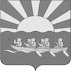 АДМИНИСТРАЦИЯМУНИЦИПАЛЬНОГО ОБРАЗОВАНИЯ ЧУКОТСКИЙ МУНИЦИПАЛЬНЫЙ РАЙОНПОСТАНОВЛЕНИЕот 12.11.2015 г. № 141с. ЛаврентияОб утверждении Плана мероприятий («дорожной карты») по повышению значений показателей  доступности для инвалидов объектов и услуг в Чукотском муниципальном районеВо исполнение распоряжения Правительства Чукотского автономного округа от 18 июня 2015 года № 236-рп «Об организации работы по разработке плана мероприятий («дорожной карты») по повышению значений показателей доступности для инвалидов объектов и услуг в Чукотском автономном округе», в целях обеспечения беспрепятственного доступа к приоритетным объектам и услугам в приоритетных сферах жизнедеятельности инвалидов на территории Чукотского муниципального района, Администрация Чукотского муниципального районаПОСТАНОВЛЯЕТ: 1. Утвердить План мероприятий («дорожную карту») по повышению значений показателей доступности для инвалидов объектов и услуг в Чукотском муниципальном районе согласно Приложению № 1.2. Рекомендовать руководителям предприятий и организаций всех форм собственности обеспечить проведение мероприятий по созданию условий для безбарьерной среды жизнедеятельности инвалидов на территории Чукотского муниципального района.3. Настоящее постановление разместить на официальном сайте Администрации Чукотского муниципального района.4. Настоящее постановление вступает в силу с момента обнародования.5. Контроль за исполнением настоящего постановления  возложить на заместителя Главы Администрации Чукотского муниципального района – начальника Управления социальной политики Пенечейвуну Е.А.И.о. Главы Администрации					                       В.Г. ФирстовУтвержден Постановлением Администрации муниципального образования Чукотский муниципальный район от 12.11.2015 г. № 141План мероприятий  («дорожная карта»)по повышению значений показателей доступности для инвалидов объектов и услугв Чукотском муниципальном районе1. Общие положенияПлан мероприятий («дорожная карта») по повышению доступности приоритетных объектов и услуг в приоритетных сферах жизнедеятельности инвалидов и других маломобильных групп населения на территории Чукотского муниципального района на 2015-2019 годы (далее – «дорожная карта») разработан во исполнение:- Конвенции о правах инвалидов;- Конституции Российской Федерации;- Федерального закона от 24.11.1995г. № 181-ФЗ «О социальной защите инвалидов в Российской Федерации»;- Распоряжения Правительства Российской Федерации от 26.11.2012г. № 2181-р «Об утверждении государственной программы Российской Федерации «Доступная среда» на 2011-2015 годы»;- Государственной программы Российской Федерации «Доступная среда» на 2011-2015 годы», утвержденной Постановлением Правительства Российской Федерации от 15.04.2014г. № 297;- Распоряжения Правительства Чукотского автономного округа от 18 июня 2015 года № 236-рп «Об организации работы по разработке плана мероприятий («дорожной карты») по повышению значений показателей доступности для инвалидов объектов и услуг в чукотском автономном округе».Цель : обеспечение беспрепятственного доступа к приоритетным объектам и услугам в приоритетных сферах жизнедеятельности инвалидов и других маломобильных групп населения на территории Чукотского муниципального района.Реализация «дорожной карты» позволит сформировать условия для устойчивого развития доступной среды для инвалидов и других маломобильных граждан, преодолеть социальную разобщённость, обеспечить полноценную интеграцию детей инвалидов с обществом, повысить доступность и качество услуг для инвалидов.2. Характеристика проблемыи обоснование необходимости её решенияНа территории Чукотского муниципального района по состоянию на 01 октября 2015 года проживает  157 инвалидов:Инвалиды 1 группы  -   15  чел.Инвалиды 2 группы   -  51  чел.Инвалиды 3 группы   -  64 чел.Детей- инвалидов        -  27 человекИнвалидов, пользующихся  креслами-колясками в районе  9   человек.На территории Чукотского муниципального района проводится определённая работа по социальной поддержке и созданию условий для полноценной интеграции инвалидов в общество. С этой целью инвалидам предоставляются меры социальной поддержки в соответствии с федеральным и региональным законодательством. Социальными работниками осуществляется надомное обслуживание инвалидов, которые нуждаются в постоянном постороннем уходе. Медицинскими и социальными работниками ежемесячно осуществляется патронаж инвалидов, находящихся на надомном обслуживании.Однако, в решении вопросов создания доступной среды для инвалидов на территории Чукотского муниципального района существует ряд проблем, требующих комплексного подхода, а именно:- приоритетные объекты социальной инфраструктуры остаются для инвалидов труднодоступными в виду отсутствия элементарных приспособлений;- инвалиды, пользующиеся креслами колясками (9 человек), практически изолированы в своих квартирах из-за неприспособленности подъездов жилых домов;- отсутствие тротуаров и благоустроенных дорог в сёлах района затрудняет передвижение инвалидов с нарушением опорно-двигательного аппарата и инвалидов-колясочников;- не решена проблема транспортной доступности для инвалидов. Регулярные автобусные маршруты Лорино – Лаврентия  обслуживаются транспортом, не адаптированным для инвалидов и маломобильных групп населения.Для решения данных вопросов и для определения первоочередных мер по дальнейшему обустройству и адаптации объектов и услуг социальной инфраструктуры Чукотского муниципального района необходимо принять определённые управленческие решения.		3. Цели и задачи мероприятий «дорожной карты»Цель мероприятий «дорожной карты» - обеспечение на территории Чукотского муниципального района  беспрепятственного доступа к приоритетным объектам и услугам в приоритетных сферах жизнедеятельности инвалидов и других маломобильных групп населения.Для достижения указанной цели необходимо решение следующих задач:	1. Совершенствование нормативно-правовой и организационной основы формирования доступной среды жизнедеятельности инвалидов и других маломобильных групп населения;	2. Повышение уровня доступности приоритетных объектов и услуг в приоритетных сферах жизнедеятельности инвалидов и других маломобильных групп населения на территории района;	3. Повышение уровня профессиональной компетентности специалистов, работающих с инвалидами.Решение данных задач по формированию безбарьерной среды жизнедеятельности инвалидов позволит создать благоприятные условия для их социальной адаптации.	4. Сроки и этапы реализации мероприятий «дорожной карты»Реализация мероприятий «дорожной карты» рассчитана на 6 лет с 2015 по 2020 годы и включает в себя три этапа:Первый этап    - 2015 год;Второй этап     - 2016-2019 годы;Третий этап      - 2020 годПервый этап – оценка состояния доступности приоритетных объектов и услуг в приоритетных сферах жизнедеятельности инвалидов и других маломобильных групп населения. Выявление и определение  степени соответствия требованиям доступности объектов социальной сферы, жилищного фонда, услуг образования и культуры, здравоохранения, физической культуры и спорта посредством паспортизации и мониторинга. Проведение мероприятий по созданию безбарьерной среды жизнедеятельности для инвалидов.Второй этап – реализация конкретных мероприятий на территории Чукотского муниципального района в области обеспечения доступности приоритетных объектов и услуг сферы жизнедеятельности инвалидов, повышение качества социальной реабилитации, развитие информационного пространства и коммуникаций, трудоустройства, занятости и социокультурной реабилитации.Третий этап  - анализ результатов состояния доступности среды жизнедеятельности для инвалидов и других маломобильных групп населения на территории Чукотского муниципального района. Разработка плана мероприятий «дорожной карты» на следующий период в случае необходимости. Проведение мониторинга результатов состояния доступности среды жизнедеятельности для инвалидов и других маломобильных групп населения на территории муниципального образования Чукотский муниципальный район.	          5. Управление и контроль  реализации мероприятий                                         «дорожной карты»Реализация мероприятий осуществляется исполнителями в соответствии с законодательством Российской Федерации, Чукотского автономного округа, муниципальными правовыми актами Чукотского муниципального района.Основным коллегиальным совещательным органом является Рабочая группа по разработке плана мероприятий («дорожной карты») по повышению значений показателей доступности для инвалидов объектов и услуг в Чукотском муниципальном районе (далее – Рабочая группа). Организацию исполнения мероприятий, текущее управление, координацию и контроль реализации «дорожной карты» осуществляет Управление социальной политики администрации МО Чукотский муниципальный район.Соисполнителями мероприятий «дорожной карты» являются:- отдел социальной поддержки населения в Чукотском муниципальном районе Департамента социальной политики ЧАО;- Чукотский районный филиал Государственного бюджетного учреждения «Чукотский окружной комплексный центр социального обслуживания населения»;- Управление промышленной политики и закупок для муниципальных нужд администрации МО Чукотский муниципальный район;- ГБУЗ «Чукотская районная больница»- учреждения и организации всех форм собственностиСоисполнители мероприятий «дорожной карты» предоставляют в Управление социальной политики администрации МО Чукотский муниципальный район ежегодно:- информацию о работе, проделанной в рамках исполнения мероприятий «дорожной карты» и объектах социальной инфраструктуры, на которых созданы условия для безбарьерной среды жизнедеятельности инвалидов за прошедший период с указанием объёма и источника финансирования;- информацию о мероприятиях, планируемых в рамках исполнения мероприятий «дорожной карты» и объектах социальной инфраструктуры, на которых планируется создать  условия для безбарьерной среды жизнедеятельности инвалидов в следующем году с указанием объёма и источника финансирования.Управление социальной политики ежегодно по итогам года формирует сводный отчёт о реализации мероприятий «дорожной карты» и её результатах.		6. Оценка эффективности реализации мероприятий    «дорожной карты»        В результате реализации мероприятий ожидаются позитивные изменения значений показателей  социально-экономического развития Чукотского муниципального района, повышение мобильности, трудовой занятости инвалидов, повышение качества их жизни. Увеличится уровень информированности инвалидов и других маломобильных групп населения о доступных социально-значимых объектах и услугах, о формате их предоставления. Будет преодолён барьер социальной изоляции, произойдёт  включение инвалидов и других маломобильных групп населения в досуговые, культурно-развлекательные и спортивные мероприятия, совместные с другими гражданами. Повысится уровень и качество услуг,  предоставляемых  инвалидам и другим маломобильным группам  населения.	Инструментами по определению степени удовлетворенности условиями, созданными для безбарьерной среды жизнедеятельности инвалидов,  будут являться  результаты ежегодных социологических опросов.Перечень мероприятий «дорожной карты»                                                                             1.  Совершенствование нормативно-правовой базы№                МероприятияОтветственные   исполнителиСрок исполненияРезультат, достигнутый в ходе выполнения мероприятий1.Внесение изменений в Порядок разработки и утверждения административных регламентов исполнения муниципальных функций (предоставления муниципальных услуг) органами местного самоуправления Чукотского муниципального района. Управление по  организационно-правовым вопросам администрации МО Чукотский муниципальный райондо 1 января2016 годаОбеспечение условий доступности муниципальных услуг2.Внесение изменений в административные регламенты  по предоставлению муниципальных услуг (в части включения требований к обеспечению условий доступности для инвалидов муниципальных услуг). Управление промышленной политики и закупок для муниципальных нужд администрации МО Чукотский муниципальный район;Управление финансов, экономики и имущественных отношений администрации МО Чукотский муниципальный район;Управление социальной политики администрации МО Чукотский муниципальный район;Управление по  организационно-правовым вопросам администрации МО Чукотский муниципальный район.1 полугодие2016 годаОбеспечение условий доступности муниципальных услуг3.Создание на официальном сайте  Администрации Чукотского муниципального района  раздела «Доступная среда»Управление по  организационно-правовым вопросам администрации МО Чукотский муниципальный районДо 1 января 2016 годаИнформационное, консультативное обеспечение на основе информационно-коммуникационных технологий4.Размещение нормативно-правовых актов и другой информации о доступности объектов и услуг на официальном сайте Администрации Чукотского муниципального районаУправление по  организационно-правовым вопросам администрации МО Чукотский муниципальный районПо мере необходимостиИнформационное, консультативное обеспечение на основе информационно-коммуникационных технологий2. Мероприятия по поэтапному повышению значений показателей доступности для инвалидов             объектов                                                                             инфраструктуры2. Мероприятия по поэтапному повышению значений показателей доступности для инвалидов             объектов                                                                             инфраструктуры2. Мероприятия по поэтапному повышению значений показателей доступности для инвалидов             объектов                                                                             инфраструктуры2. Мероприятия по поэтапному повышению значений показателей доступности для инвалидов             объектов                                                                             инфраструктуры2. Мероприятия по поэтапному повышению значений показателей доступности для инвалидов             объектов                                                                             инфраструктуры1.Проведение заседания Рабочей группыУправление социальной политики администрации МО Чукотский муниципальный районНоябрь2015 годаОптимизация деятельности и межведомственного взаимодействия по вопросам создания условий для безбарьерной среды жизнедеятельности инвалидов2.Проведение мониторинга доступности объектов социальной инфраструктурыУправление промышленной политики и закупок для муниципальных нужд администрации МО Чукотский муниципальный район, отдел социальной поддержки населения в Чукотском муниципальном районе Департамента социальной политики ЧАОДекабрь 2015 годаВыявление нарушений требований доступности с целью устранения3.Проведение анкетирования граждан с ограниченными возможностями здоровья на выяснение степени удовлетворенности условиями, созданными для безбарьерной среды жизнедеятельности инвалидов на территории  муниципального образования Чукотский муниципальный районОСПН в Чукотском муниципальном районе2015 годВыяснение степени удовлетворенности условиями, созданными для безбарьерной среды жизнедеятельности инвалидов4.Определение возможности установки элементов безбарьерной среды (пандусы, поручни, раздвижные двери, информационные табло, тактильная плитка, звуковое оповещение, доступные санитарно-гигиенические условия и др.) на объектах учреждений и предприятий районаУправление промышленной политики и закупок для муниципальных нужд администрации МО Чукотский муниципальный район, отдел социальной поддержки населения в Чукотском муниципальном районе Департамента социальной политики ЧАО, Управление социальной политики2016 год Обеспечение безбарьерной среды жизнедеятельности на объектах учреждений и предприятий района5.Подготовка проектно-сметной документации на установку элементов безбарьерной среды на объектах муниципальных учреждений и предприятийОрганизация, отвечающая за подготовку проектно-сметной документации2016 годОбеспечение безбарьерной среды жизнедеятельности на объектах учреждений и предприятий района6.Установка элементов безбарьерной среды (пандусы, поручни, раздвижные двери, информационные табло и др.) на объектах муниципальных учреждений и предприятийОрганизация, осуществляющая установку элементов безбарьерной среды2017-2020 годыОбеспечение безбарьерной среды жизнедеятельности на объектах учреждений и предприятий района7.Согласование проектов на строительство, реконструкцию, модернизацию и капитальный ремонт зданий и сооружений на предмет их доступности для инвалидов и других маломобильных групп населения Чукотского муниципального районаУправление промышленной политики и закупок для муниципальных нужд администрации МО Чукотский муниципальныйрайон, Администрация ЧМРПостоянноОбеспечение доступности зданий и сооружений8.Обеспечение автобусного маршрута Лорино-Лаврентия транспортным средством с пониженным уровнем полаОрганизация, предоставляющая услуги перевозки пассажиров транспортным средством2017-2020 годыОбеспечение доступности транспорта для инвалидов и других маломобильных групп населения9.Определение возможности установки элементов безбарьерной среды на объектах общего имущества в многоквартирных домах (подъезды, входы, коридоры, лестницы, земельные участки)Управление промышленной политики и закупок для муниципальных нужд администрации МО Чукотский муниципальныйрайон2016 годОбеспечение условий для беспрепятственного доступа к общему имуществу в многоквартирных домах10.Подготовка проектно-сметной документации на установку элементов безбарьерной среды на объектах общего имущества в многоквартирных домах, где проживают инвалиды и другие маломобильные группы населенияОрганизация, отвечающая за подготовку проектно-сметной документации2016 годОбеспечение условий для беспрепятственного доступа к общему имуществу в многоквартирных домах11.Установка элементов безбарьерной среды на объектах общего имущества в многоквартирных домах, где проживают инвалиды и другие маломобильные группы населенияОрганизация, осуществляющая установку элементов базбарьерной среды2017- 2020 годыОбеспечение условий для беспрепятственного доступа к общему имуществу в многоквартирных домах12.Обеспечение предоставления образовательных услуг детям-инвалидамУправление социальной политики администрации МО Чукотский муниципальный районПостоянноОбеспечение доступности образования для детей-инвалидов13.Обеспечение предоставления услуг в области культуры и спорта лицам с ограниченными возможностями здоровьяУправление социальной политики администрации МО Чукотский муниципальный районПостоянноУвеличение количества инвалидов, привлечённых к участию в социокультурных и спортивных мероприятиях14.Обеспечение трудоустройства инвалидов в учреждениях,  организациях и на предприятиях Чукотского муниципального районаМежрайонный центр занятости населения в Чукотском районе2015-2020 годыУвеличение трудоустроенных инвалидов и других маломобильных групп населения